Publicado en españa el 12/12/2017 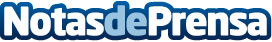 El niño del anuncio "Hola, soy Edu, ¡Feliz Navidad!"  presenta un concurso de imitadores con repara tu deudaEl concurso se ha presentado conjuntamente con la Repara tu deuda, líderes en la ley de la segunda oportunidad. Se sortean 3.000 euros entre los participantes Datos de contacto:Miguel Ramos935801012Nota de prensa publicada en: https://www.notasdeprensa.es/el-nino-del-anuncio-hola-soy-edu-feliz-navidad Categorias: Nacional Telecomunicaciones Sociedad http://www.notasdeprensa.es